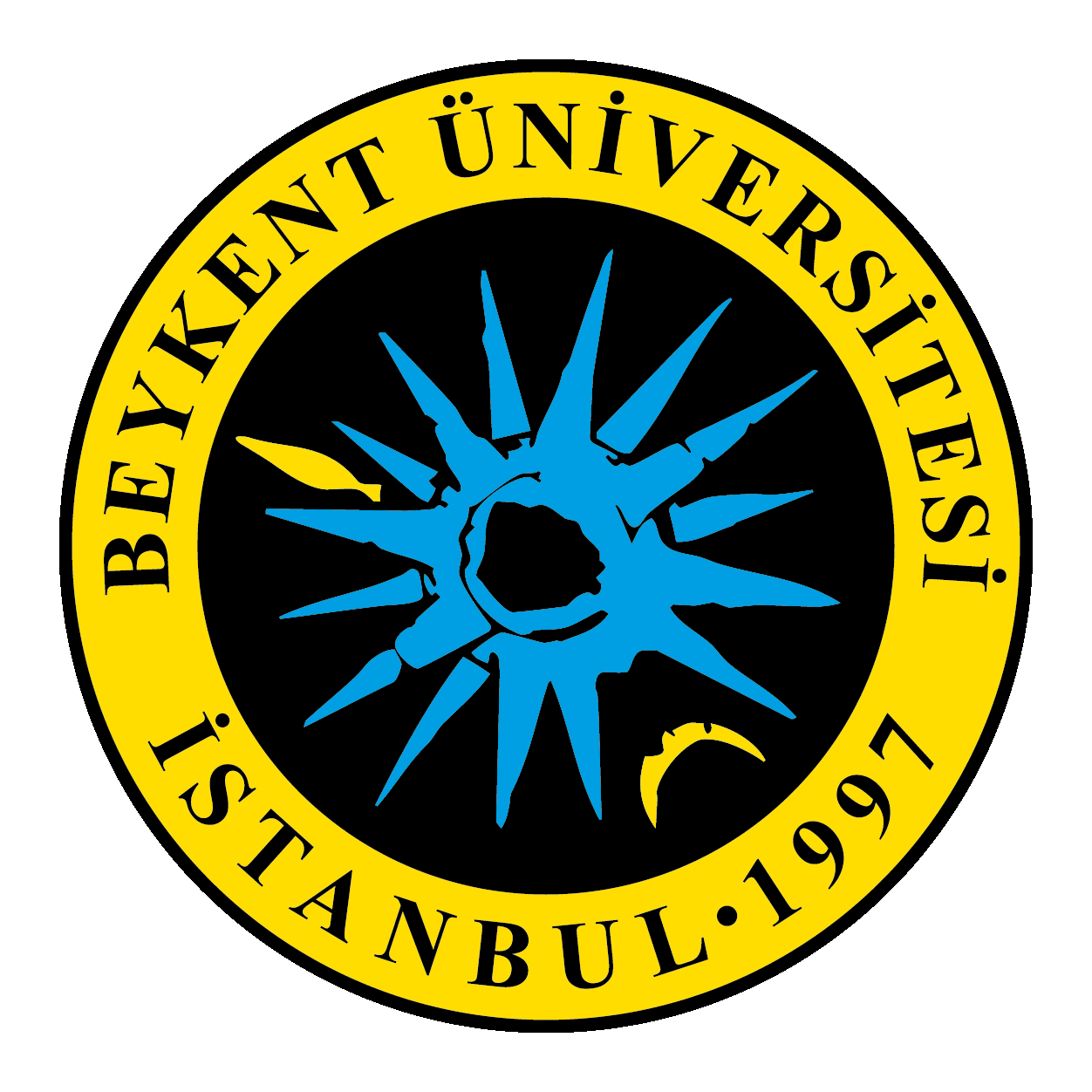 GEÇİCİ TEMİNAT MEKTUBU[Muhatap İdarenin Adı]_ _/_ _/_ _ _ _No:.................İdarenizce ihaleye çıkarılan Kırtasiye Malzemesi Alımı işine istekli sıfatıyla katılacak olan [isteklinin adı ve soyadı/ticaret unvanı]’nın Vakıf Yükseköğretim Kurumları İhale Yönetmeliğine ve ihale dokümanı hükümlerini yerine getirmek üzere vermek zorunda olduğu geçici teminat tutarı olan [geçici teminatın tutarı].. [bankanın adı] garanti ettiğinden, Vakıf Yükseköğretim Kurumları İhale Yönetmeliğine ve ihale dokümanı hükümleri çerçevesinde; geçici teminatın gelir kaydedileceği hallerin ortaya çıkması halinde, protesto çekmeye, hüküm ve adı geçenin iznini almaya gerek kalmaksızın ve adı geçen ile idareniz arasında ortaya çıkacak herhangi bir uyuşmazlık ve bunun akıbet ve kanuni sonuçları dikkate alınmaksızın, yukarıda yazılı tutarı ilk yazılı talebiniz üzerine derhal ve gecikmeksizin idarenize veya emrinize nakden ve tamamen ve talep tarihinden ödeme tarihine kadar geçen günlere ait kanuni faiziyle birlikte ödeyeceğimizi [bankanın adı] nın imza atmaya yetkili temsilcisi ve sorumlusu sıfatıyla ve [bankanın adı] ad ve hesabına taahhüt ve beyan ederiz.Bu teminat mektubu …../…../…. tarihine kadar geçerli olup, bu tarihe kadar elimize geçecek şekilde tarafınızdan yazılı tazmin talebinde bulunulmadığı takdirde hükümsüz olacaktır.
                                                                                                            [bankanın adı][banka şubesinin adı] Şubesi                                                                                                       [banka] yetkililerininİsim, unvan ve imzası